FACT SHEETMissionThe State University of New York at Potsdam prepares students to act as engaged global citizens and to lead lives enriched by critical thought, creativity, and discovery. As an inclusive scholarly community rooted in our historic role in providing exemplary teacher and music education and our leadership in the fine and performing arts, we are committed to the liberal arts and sciences as an academic foundation for all students. With an abiding sense of responsibility to our region and to the world beyond, SUNY Potsdam fosters an appreciation of and respect for the variety ofCrane School of MusicThe School of Arts & SciencesThe School of Education and Professional StudiesFacilities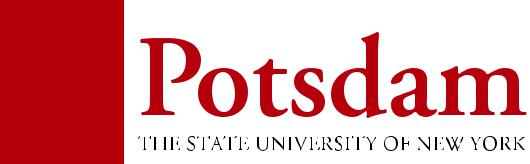 Libraries:Founded in 1816Located close to the Adirondack ParkOldest state university in the SUNY systemUndergraduate Students: 3700Graduate Students: 600Rolling Admissions Female/Male Ratio: 58/42Student/Teacher Ratio: 18/1Freshman Profile:SAT 1094ACT 23GPA 88.11Size of Campus: 240 acresNumber of Buildings: 44Awards more than $1 million annually in scholarships to more than 800 studentsOffer financial aid to more than 80 percent of our studentsExtended CampusesJefferson Community CollegeOgdensburgCandian Initiative, OttawaDistance Online Learning at www.potsdam.eduThe Frederick W. Crumb Memorial Library more than 1,030,000 items, subscriptions to a variety of databasesThe Crane Music Libraryhouses an extensive collection of music books, scores and sound recordings and midi labComputers:• 400 computers for student use in computerlabs, color printing available, Open approxi-mately 100 hours a week• All residence halls have access to RoadRunner•Access to 36 “smart classrooms” that includenetworked computers, multimedia resourcesand projectors which allow for advanced in-structional presentationsPerformance Facilities:Educational PartnersSUNY Potsdam is a member of the associated colleges of St. Lawrence Valley and offers a va-riety of services including cross registration, in-terlibrary loan, faculty exchange programs and faculty seminars with:St. Lawrence UniversityClarkson UniversitySUNY CantonAthleticsMaxcy Hall Athletic Complex Features:Climbing Wall50 acres of outdoor athletic fields20 tennis courtsa 1/4-mile tracklacrosse and soccer turf fieldsthree maximum-size gymnasiumsOlympic-size swimming poolice rinkracquetball/squash courtsstate-of-the-art fitness centerTeams compete at the NCAA Division III levelMore than 24 intramural and recreation sportsHosmer HallSnell TheaterDunn Dance TheaterBlack Box TheaterThe College TheaterRoland Gibson Gallery:The College houses six fine arts studios and theRoland Gibson Galleryw w w . p o t s d a m . e d u